ОБЪЯВЛЕНИЕ О ВАКАНСИИг. Бишкек									12 июля 2023 г. ПОЛНАЯ ВЕРСИЯОО «Институт политики развития» в рамках четырехлетнего проекта развития объявляет конкурс на замещение вакантной должностиМЕНЕДЖЕРА ПРОЕКТА по МОНИТОРИНГУ, ОЦЕНКЕ И УПРАВЛЕНИЮ ЗНАНИЯМИПредпосылкиПроект USAID «Успешный аймак 2» — это четырехлетний проект, финансируемый USAID, по усилению органов местного самоуправления (МСУ) в предоставлении услуг на местном уровне и подотчетности местного самоуправления перед населением в Кыргызской Республике. Проект направлен на наращивание потенциала органов МСУ, улучшение их способности предоставлять услуги на местном уровне и обеспечение более высокого уровня участия граждан в принятии решений на местном уровне. Проект USAID «Успешный аймак 2» будет поддерживать механизмы для эффективного вовлечения граждан, обеспечивая при этом органы местного самоуправления ресурсами для более эффективного выполнения их конституционно закрепленных функций в качестве поставщиков услуг «на местах» для граждан Кыргызстана. Усиление потенциала органов местного самоуправления в улучшении услуг при более эффективном реагировании на потребности граждан укрепят демократические достижения Кыргызской Республики.Обязанности: Менеджер проекта по мониторингу, оценке и управлению знаниями (MEL Менеджер) будет поддерживать деятельность по обучению, мониторингу и оценке во всех проектных мероприятиях. Это будет включать: разработку процессов и инструментов, сбор и анализ данных, планирование и координацию полевых работ, отчетность и процессы обучения, а также оценку.В рамках реализации деятельности по усилению органов МСУ, MEL менеджер должен предоставлять следующие услуги и выполнять следующие задачи:Руководить разработкой и внедрением системы MEL (согласно утвержденному плану MEL), включая стратегию MEL, теорию изменений, справочные таблицы показателей эффективности, план оценки, мониторинг эффективности проектной деятельности, управление знаниями и т.д. и отчетность в соответствии со стандартами USAID;Руководить разработкой и внедрением методологии/инструментов сбора данных по индикаторам, а также процессов обработки/анализа данных для обеспечения того, чтобы сбор, проверка, анализ и отчетность соответствовали стандартам качества данных: обоснованность, надежность, своевременность, точность и целостность;Готовить ежемесячные планы работ в соответствии с Годовым планом работы и с учетом достигаемых результатов, меняющейся среды. Подготовка планов проводится в тесной координации с координаторами компонентов, полевыми сотрудниками;Тесно сотрудничать с координаторами компонентов 1, 2, 3, субгрантерами и полевыми сотрудниками в создании и управлении системой MEL и обеспечивать интеграцию требований к данным в процессы управления проектом;Обучать сотрудников проекта и субгрантеров в рамках их обязанностей по мониторингу и оценке и по внутренней оценке качества данных индикаторов для обеспечения соответствия данных индикаторов требуемым стандартам качества;Разрабатывать удобные в применении инструменты, которые помогут ИПР, партнерам и грантополучателям проводить мониторинг и фиксировать достижения и задачи в период реализации проекта «Успешный аймак 2»;Играть ведущую роль в организации семинаров по анализу извлеченных уроков, разработке/пересмотру планов MEL/целей индикаторов для обеспечения эффективной реализации проектной деятельности по достижению годовых целей и целей индикаторов;Проводить регулярные выезды на места для поддержки реализации MEL деятельности и определения того, где может потребоваться адаптация;Оказывать постоянную поддержку соответствующему персоналу проекта в сборе и анализе данных, а также обеспечивать своевременный сбор данных, анализ, отчетность и завершение других мероприятий по МиО;Регулярно рассматривать и анализировать данные мониторинга и помогать в организации периодических дней обучения и ежегодных встреч с сотрудниками, чтобы помочь менеджерам определить успехи, извлеченные уроки и принять решения по адаптации мероприятий и подходов для достижения проектных результатов;Координировать работу по подготовке ежеквартальных и ежегодных проектных отчетов, в том числе через свод информации коллег и партнеров, редакцию и доработку отчетов, перепроверку мониторинговых данных, анализу извлеченных уроков, оценку эффективности и воздействия проекта;Вносить вклад в подготовку любых специальных отчетов по просьбе Руководителя проекта;Выполнять любые другие задачи, порученные Руководителем проекта, для обеспечения достижения целей проекта.Выполнение других обязанностей по поручению Руководителя проекта.Отчеты:Ежемесячно готовить планы деятельности, проводить сбор отчетов по направлениям деятельности Проекта; Ежеквартально и ежегодно представлять План мониторинга, оценки и обучения деятельности (План MEL), включающий таблицу отслеживания показателей эффективности и План оценки;Координировать работу по подготовке ежеквартальных и годового отчета, включая подготовку проекта отчетов.Работа в команде:Сотрудничать и поддерживать членов команды в совместной деятельности.Делиться знаниями и поощрять обучение других. Квалификация: Минимум 7 лет опыта работы в разработке и управлении системами МиО, из которых, как минимум, 3 года опыта работы в международных проектах по развитию;  Степень магистра в соответствующей области или эквивалентное сочетание образования и опыта работы в соответствующей области, включая деловое администрирование, статистику, международное развитие, экономику или другое;Продемонстрированный опыт работы с компьютерными и/или веб-ориентированными системами отчетности и учета данных о показателях деятельности и другими технологиями, которые улучшают качество целостности системы мониторинга и сбора/анализа/отчетности/визуализации данных;Демонстрируемая способность взаимодействовать и общаться с широким кругом заинтересованных сторон как в устной, так и в письменной форме;Подтвержденный опыт в управлении многочисленными и конкурирующими задачами при сохранении качества результатов в установленные сроки; Сильные коммуникативные навыки и способность представлять и писать качественные технические отчеты на русском и английском языках.Основное место работы: Бишкек. Регулярные выезды в Ошскую, Иссык-Кульскую, Джалал-Абадскую и Нарынскую области.Форма контрактаПозиция Менеджера по мониторингу, оценке и управлению знаниями предусматривает срочный трудовой договор и полную занятость.Период проведения конкурсаПериод проведения конкурса с 12 июля 2023 по 23 июля 2023 года.Стандартный порядок проведения конкурса на замещение вакантной должностиКонкурс на замещение вакантной должности состоит из четырех этапов.Первый этап – документальный. На данном этапе для участия в конкурсе на замещение вакантной должности заинтересованные и соответствующие квалификационным требованиям кандидаты должны в срок не позднее 12.00 часов 23 июля 2023 года направить по электронной почте office@dpi.kg (с пометкой на вакансию «Менеджер по мониторингу, оценке и управлению знаниями» следующие документы: резюме с описанием опыта работы, соответствующей обязанностям вакансии, действующие контакты трех предыдущих работодателей. По итогам документального этапа конкурсная комиссия производит изучение поступивших документов и первичный отбор для формирования «короткого» списка кандидатов. В «короткий» список включаются кандидаты, чьи документы соответствуют квалификационным критериям позиции.К следующим этапам конкурса допускаются только наиболее подходящие кандидаты, включенные в «короткий» список.Второй этап – верификационный. На данном этапе у кандидатов, включенных в «короткий» список, могут быть запрошены дополнительные документы и произведена проверка на предмет наличия или отсутствия конфликта интересов, а также неприемлемых фактов (compliance review). По решению комиссии может быть организовано тестирование (тестирование может быть совмещено с третьим этапом конкурса). По результатам второго этапа в «короткий» список кандидатов могут быть внесены изменения.Третий этап – оценочный. На данном этапе конкурсная комиссия проводит собеседование с наиболее подходящими кандидатами, прошедшими два первых этапа конкурса. В ходе собеседования кандидатам предлагаются одинаковые вопросы и одинаковые задания (в случае проведения тестирования на третьем этапе конкурса). Оценка соответствия кандидатов квалификационным требованиям производится в баллах по заранее разработанным критериям, одинаковым для всех кандидатов. По результатам третьего этапа составляется рейтинг кандидатов по количеству баллов, а победителем конкурса признается кандидат, набравший наибольшее количество баллов по итогам суммирования баллов, выставленных всеми членами конкурсной комиссии.Ввиду того, что данная позиция является ключевой в Проекте USAID «Успешный аймак 2», кандидатура отобранного претендента подлежит согласованию с USAID.Четвертый этап – переговорный. На данном этапе конкурса с кандидатом проводятся переговоры об условиях трудового договора. В случае, если переговоры достигают результата, удовлетворяющего обе стороны, с победившим кандидатом заключается договор на условиях, определенных на переговорном этапе. В случае, если переговоры достигают не результата, удовлетворяющего обе стороны, руководство ИПР вправе пригласить для переговоров кандидатов, занявших второе или третье места в рейтинге кандидатов по результатам третьего этапе конкурса. В случае, если переговоры с данными кандидатами не достигают результата, удовлетворяющего обе стороны, конкурс объявляется повторно. 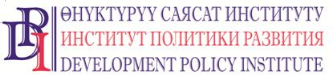 Общественное объединение«Институт политики развития»www.dpi.kg 